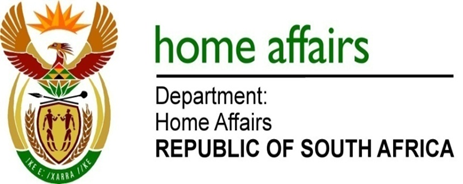 NATIONAL ASSEMBLYQUESTION FOR WRITTEN REPLYQUESTION NO. 1301DATE OF PUBLICATION: THURSDAY, 26 APRIL 2018 INTERNAL QUESTION PAPER 13 OF 20181301.	Mrs H O Mkhaliphi (EFF) to ask the Minister of Home Affairs:With reference to the reply to question 744 on 18 April 2018, on what basis does Atul Gupta have two active passports?						                                                                    NW1402E				                                                                   REPLY:Mr Atul Gupta approached a Department of Home Affairs Front Office and applied for passports. He was subsequently issued with two active passports as per his applications just like any other South African citizen on request and consideration in line with the legislative stipulation in Chapter 2, Section 2 (5) of the South African Passports Act Regulations 4 of 1994, which states that under certain circumstances a second South African passport may be issued, notwithstanding the fact that the holder thereof is in possession of another valid South African passport and regulation 3 shall apply mutatis mutandis thereto; wherein regulation 3 refers to a normal application for a South African passport.